                                                                                                                                               ALLEGATO N. 2Dichiarazione relativa all’assunzione di altre cariche presso enti pubblici o privati e relativi compensi a qualsiasi titolo corrisposti - art. 14, c.1, lett. d) del D.Lgs. 33/2013.DICHIARO DI NON AVERE ASSUNTO ALCUNA CARICA PRESSO ENTI PUBBLICI O PRIVATI Data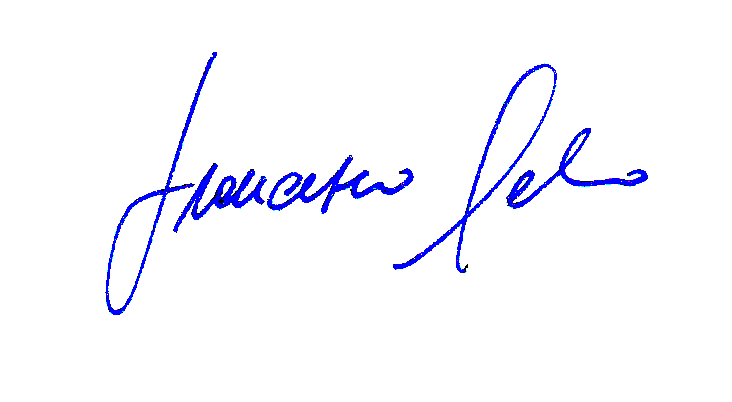 								FirmaDott: FRANCESCO SALVOSOGGETTO CONFERENTE TIPOLOGIA della CARICA IMPORTO LORDO DI COMPETENZA (A LORDO DI ONERI FISCALI E CONTRIBUTIVI A CARICO DEL DICHIARANTE)